Electronics Engineer I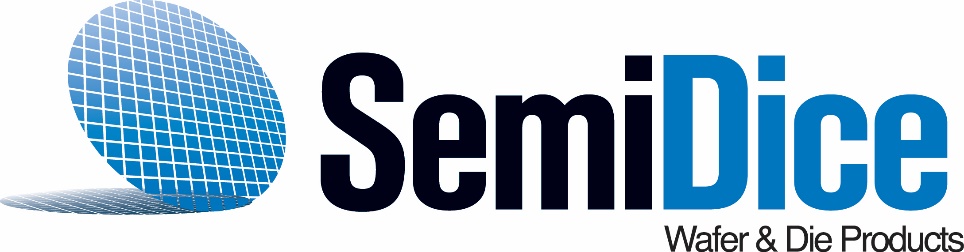 Electronics Engineer job opening with SemiDice, Inc. Electronics Engineer I: ResponsibilitiesEssential Job Functions:Confidentiality: Maintains a high degree of confidentiality with regard to customer and company information.Communication: Effective verbal communication with team.Organization: Maintains continuous workflow to meet daily/weekly/monthly deadlines. Equipment: Uses various laboratory test devices, tools and equipment.Physical:  Sits and stands for extended time periods. Hearing and vision within normal ranges. Fine motor skills required for completion of test procedures.Customer Service: Possesses a high degree of professionalism and excellent customer service skills.Responsibilities:Creates test programs for Automated Test Equipment (ATE) from manufacturer, military and customer’s specifications.Performs electrical Lot Acceptance Testing (LAT) using ATE, bench equipment and other equipment needed to perform LAT’s.Performs wafer probing to specification control drawing (SCD).Performs monthly ATE verification for diodes, transistors, linear devices and digital devices.Performs new equipment qualification procedures for newly acquired equipment.Performs measurement system analysis (MSA) on ATE.Performs in-house calibration according to OEM specification.Performs preventive maintenance on production equipment.Reviews and approves ATE test programs.Reviews customer SCD to determine testability.Designs and builds burn-in board and test fixtures for LAT samples.Improves existing process specifications for clarity and compliance.Oversees workplace and operator compliance to ESD and clean room policies and procedures.Assists on research and development projects assigned by VP of Operations and Engineering Manager.Assists Engineering Manager for the training of new employees and re-training for the laboratory policies and ESD procedures.Coordinates with Engineering Manager any failures found on any device and assists on troubleshooting issues.Coordinates with Sales regarding issues and provides technical support when needed.Coordinates with Contracts regarding issuance of purchase orders, traveler making, and scheduling of jobs.Coordinates with Quality regarding non-conforming products and supporting them on ESD Control, CAPA, RCA, Internal Audits and PFMEA projects as needed.Maintain and operate automated machineries such wafer dicing, pick and place, package parts handler and many others, both hardware and softwareElectronics Engineer: QualificationsExperience:Beginning to 5 years of experience in semiconductor testing or related serviceRequirement:B.A. degree in Electronics Engineering or equivalentSkills:Knowledge of semiconductor device characteristics.Knowledge of Oscilloscopes, DVMs and Curve Tracer operation.Knowledge of basic Microsoft software (Word, Excel, Outlook, etc.)Desired Skills:Knowledge of military and commercial specifications and standards pertaining to bare die or component.Knowledge of PCB Computer Aided Design (CAD) software.Knowledge of VB Script, C++ or any other programming language.Why should you work for us?Group Medical Coverage – 100% Employer Paid (Employee + family)Life Insurance Policy – 100 % Employer PaidVSP Vision Plan - 100 % Employer PaidPaid HolidaysPaid Vacation TimePaid Sick TimeCredit UnionFSA Cafeteria Plan401(k) PlanSupplemental Insurance Plans offeredAbout SemiDice, Inc.SemiDice is the global leader in supplying wafer and bare die components to the semiconductor industry. We have headquarters in Los Alamitos and sales offices in the United Kingdom. We continue our company growth both domestically and worldwide. We offer opportunities for advancement and our benefit package is unmatched.CLICK THE LINK BELOW TO APPLY TODAY!